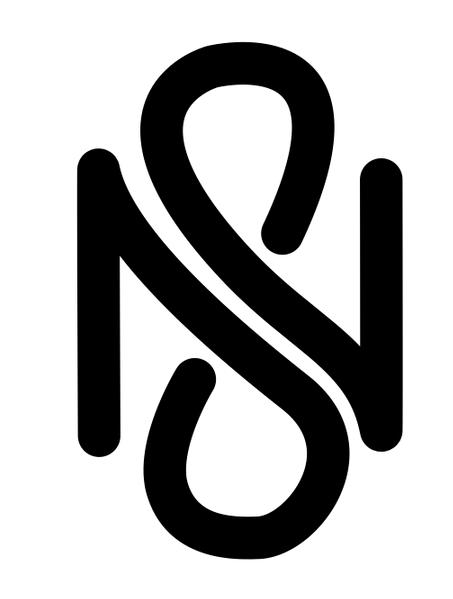    COURSE REGISTRATION FORM*Group discounts available *Petrol claim R3.90 p/kmSurname: 					Title (Mr, Mrs, Ms, Dr etc.):				First Names: 												Date of Birth: 												ID Number: 							    Race Group: 				(Please attach a Copy of your ID)				   (For Statistics purposes only)Postal Address: 																				    Postal Code: 				Tel (H): 							Tel (W): 					Cell: 							Fax:						E-mail: 							HPCSA/SANC #: 				______    Signed this                 day of                                            2021 at 						Full Name:                                          			Signature:					NAME OF COURSETIMECOSTTICKNAME OF COURSETIMECOSTTICKCPR for everyone4 HoursR450ppFrail Care5 DaysR1800ppCPR for Infants2 HoursR250ppFirst Aid Essentials4 HoursR450ppInfant Care6 HoursR550ppFirst Aid Level 12 DaysR750ppChild Care6 HoursR550ppFirst Aid Level 1-33 DaysR950ppNanny training2 DaysR750ppBasic Fire4 HoursR350ppInstructor onlyEquipment only1 Day1 DayR1200R500BLS-HCP 4 HoursR850pp